VSTUPNÍ ČÁSTNázev komplexní úlohy/projektuDoplňkové stavební materiály – stavební sklo, žáruvzdorné materiályKód úlohy36-u-2/AD48Využitelnost komplexní úlohyKategorie dosaženého vzděláníE (dvouleté, EQF úroveň 2)H (EQF úroveň 3)Skupiny oborů36 - Stavebnictví, geodézie a kartografieVazba na vzdělávací modul(y)Doplňkové stavební materiály - stavební sklo, žáruvzdorné materiályŠkolaStřed.škola stavební a podnikatel. s.r.o, Štěpánovská, Olomouc - ChomoutovKlíčové kompetenceDatum vytvoření30. 06. 2019 13:41Délka/časová náročnost - Odborné vzdělávání8Délka/časová náročnost - Všeobecné vzděláváníPoznámka k délce úlohyRočník(y)1. ročník, 2. ročníkŘešení úlohyindividuálníCharakteristika/anotaceDSM-02Obsahem úlohy je přehled doplňkových stavebních materiálů ze skupiny: Sklo – především stavební, dále žáruvzdorné materiály a návazně materiály, pro stavbu komínů. Cílem komplexní úlohy je naučit žáky orientovat se v těchto materiálech a získat přehled o jejich vlastnostech a možnostech použití. Začíná studiem odborného textu po částech a ověřením porozumění textu pomocí kontrolních otázek. Obsahuje elektronickou prezentaci v návaznosti na textovou. Následují pracovní listy s doplňováním chybějících odborných výrazů  do textu a po nich k opakování učiva souhrnný pracovní list s otevřenými otázkami k přemýšlení. Na závěr pro zpestření je doplňovačka na pojmy – z oblasti: Sklo.JÁDRO ÚLOHYOčekávané výsledky učeníVýsledkem jsou odborné kompetence v oblasti získávání přehledu v oblasti stavebních materiálů v návaznosti na komunikativní kompetence – schopnosti se správně odborně vyjadřovat a doplňovat si vědomosti o nových materiálech, což navazuje na celoživotní vzdělávání.Očekávané výsledky učeníŽák se orientuje v sortimentu stavebních materiálů na bázi skla, žáruvzdorných hmot a materiálů pro stavbu komínů, vyjmenuje jednotlivé druhy a určí jejich nejvhodnější použití.Popíše složení sklářského kmene a výrobu stavebního skla.Vyjmenuje druhy stavebního skla a popíše možnosti jejich použití, včetně izolačního dvojskla a trojskla pro okna a dveře.Rozlišuje a popíše vlastnosti různých druhů stavebních hmot, zejména pro konstrukci střešních plášťů.Rozlišuje druhy tepelněizolačních a žáruvzdorných materiálů, a materiálů pro stavbu komínů. Získá přehled o způsobech manipulace s těmito materiály.Rozpozná a rozlišuje druhy prefabrikátů a stavebních dílů pro montáž typizovaných komínů, provádí jejich montáž a orientuje se v sortimentu komínů.Je obeznámen, proškolen o zásadách protipožární bezpečnosti při skladování a používání stavebních, zejména izolačních materiálů, včetně žáruvzdorných materiálů pro stavbu a opravy komínů.Samostatně vyhledává skleněné, žáruvzdorné i materiály pro stavbu komínů požadovaných vlastností v katalogu výrobců a internetových nabídkách firem.                                                                                        Specifikace hlavních učebních činností žáků/aktivit projektu vč. doporučeného časového rozvrhuZákladní teoretické znalosti prezentovány formou výkladu a čtení odborného textu po částech v pracovních listech nebo formou elektronické prezentace s důrazem na pozornost při čtení a objasnění méně známých odborných pojmů. Jsou doplněny obrázky i praktickými ukázkami materiálů (dle materiálů: sklo, žáruvzdorné materiály a materiály pro stavbu komínů). Po jednotlivých částech následují otázky (žáci odpovídají – po první prezentaci nemusí být hodnoceni známkou, mohou se navzájem doplňovat, při dalším procvičování je možno hodnotit známkou, lze využít i k opakování), časový rozvrh: celkem dle rozsahu materiálů v oboru 2–5 hod.Pracovní listy – doplňování textu, v nichž žáci samostatně doplňují chybějící části odborného textu – vhodné k opakování a procvičování, možno klasifikovat známkou.Doplňovačky – k opakování odborných pojmů, jako alternativa k zaškrtávacím testům a křížovkám. Nutno vyplnit všechna políčka – možno hodnotit známkou.Otázky k přemýšlení: souhrn opakovacích otevřených otázek – odpověď možná většinou jednou větou nebo stručně několika slovy – hodnotit podle počtu správných odpovědí.Komplexní úloha tak souhrnně (komplexně) objasní žákům učivo s důrazem na nutnost soustředit se na učení a následně prověří, co si zapamatovali a čemu z hlediska odborných pojmů porozuměli a co je nutno znovu zopakovat.Metodická doporučeníZískané znalosti materiálů navazují na znalost jejich vlastností použití v rámci předmětů Technologie a Odborný výcvik. Rozsah učiva o žáruvzdorných materiálech a materiálech pro stavbu a opravy komínů je koncipována pro stavební obory obecně, především zedníky a zednické práce. Pro obory jako Kominík, Kamnář ap. využívající více žáruvzdorné materiály  může být rozsah učiva ze stati  žáruvzdorné materiály i materiály na stavbu komínů o potřebný počet hodin navýšen dle ŠVP (disponibilní hodiny).Způsob realizaceTeoretické výuka předmětu materiály navazuje na předmět technologie a odborný výcvik. Organizační forma výuky: Teorie – v učebně, popř. počítačové učebně (prezentace) pracovní listy k procvičení možno zadat i jako domácí úkol k samostatnému zpracování. Možno doplnit exkurzí nebo firemní prezentací.PomůckyPsací potřeby pro žáky, k prezentaci pro učitele interaktivní tabule nebo počítač. Učitel může využít ukázky vzorků materiálů a tím doplnit prezentaci o praktické ukázky.VÝSTUPNÍ ČÁSTPopis a kvantifikace všech plánovaných výstupůŽáci odpoví správně, v případě chyb společně objasní učivo za účelem porozumění textu, doplní texty v pracovních listech, vyplní volná políčka a doplní tajenku v doplňovačkách, odpoví stručně na otevřené kontrolní otázky (číst pozorně znění otázek – mohou tu být i tzv. chytáky).Všechny (popř. jen některé) části mohou být klasifikovány podobně jako klasické písemky či testy a mohou je dle uvážení vyučujícího nahradit – učitel tak má k dispozici hotové ověřovací materiály k odzkoušení znalostí).Kritéria hodnoceníU odpovědí na dílčí otázky: správně – výborný, zcela nesprávně – nedostatečný, jinak lze na učiteli nechat diference známek s cílem povzbudit snahu o správnou odpověď a při špatné odložit klasifikaci – cílem není známka, ale znalosti, které žák učením získá.Doplnění textu a otázky k přemýšlení – hodnocení:Výborně: 100–85 % správných odpovědíChvalitebně: 84–70 % správných odpovědí Dobře: 69–50 % správných odpovědíDostatečně: 49–30 % správných odpovědíNedostatečně: 29–0 % správných odpovědíDoplňovačky – hodnocení:Výborně: vyplněna všechna políčka, max. 1 řádek chybněChvalitebně:  tajenka + max. 3 řádky chybněDobře: tajenka a více než 50 % řádků správněNedostatečně: tajenka správně a aspoň 2 řádkyNedostatečně: tajenka chybně, méně než 2 řádkyDoporučená literaturaStavební materiály (Dedek  Vošický) ISBN 80-85920-90-5Materiály, obor zednické práce (Jan Liška) Parta  ISBN 80-7320-040-6Firemní katalogy fy Schiedel, Heluz, Ciko.PoznámkyČasová náročnost:Čtení textu po částech – otázky a odpovědi k porozumění, kombinace ústní a písemné formy: 2 hod.Pracovní listy. Doplňování odborného textu: 1 hod.Prezentace, části odborného textu vč. obrázků, otázky a odpovědi (ústní nebo písemnou formou, možno i pro dvojice – procvičení spolupráce: 2 hod.Doplňovačky (odborné pojmy): 1 hod.Otázky k přemýšlení: 1 hod.Obsahové upřesněníOV RVP - Odborné vzdělávání ve vztahu k RVPPřílohyprezentace_DSM02.pptxdoplnovacky_zadani_-DSM02.xlsxdoplnovacky_reseni_DSM02.xlsxotazky-k-premysleni_zadani_DSM02.docxotazky-k-premysleni_reseni_DSM02.docxpracovni-list_Materialy-pro-stavbu-kominu.docxpracovni-list_reseni_Materialy-pro-stavbu-kominu.docxpracovni-list_Sklo.docxpracovni-list_reseni_Sklo.docxpracovni-list_Zaruvzdorne-materialy.docxpracovni-list_reseni_Zaruvzdorne-materialy.docxstudijni-material_DSM02.docxMateriál vznikl v rámci projektu Modernizace odborného vzdělávání (MOV), který byl spolufinancován z Evropských strukturálních a investičních fondů a jehož realizaci zajišťoval Národní pedagogický institut České republiky. Autorem materiálu a všech jeho částí, není-li uvedeno jinak, je Zdeňka Tvrdá. Creative Commons CC BY SA 4.0 – Uveďte původ – Zachovejte licenci 4.0 Mezinárodní.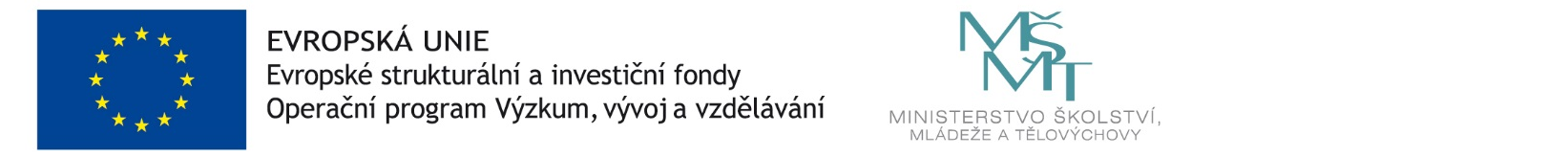 